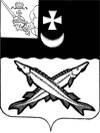 АДМИНИСТРАЦИЯ БЕЛОЗЕРСКОГО  МУНИЦИПАЛЬНОГО   РАЙОНА  ВОЛОГОДСКОЙ ОБЛАСТИП О С Т А Н О В Л Е Н И ЕОт ________________ № _____О внесении изменений в постановление Главы района  от 22.09.2009 №821       В соответствии со ст.11,18 Федерального закона от 24.07.2007 №209-ФЗ «О развитии малого и среднего предпринимательства в Российской Федерации»	ПОСТАНОВЛЯЮ:1. Внести в Положение о порядке и условиях предоставления в аренду (в том числе льготы для субъектов малого и среднего предпринимательства, занимающихся социально значимыми видами деятельности) муниципального имущества, свободного от прав  третьих лиц (за исключением имущественных прав субъектов малого и среднего предпринимательства), утвержденные постановлением Главы района от 22.09.2009 №821 «Об имущественной поддержке субъектов малого и среднего предпринимательства органами местного самоуправления Белозерского муниципального района» (с последующими изменениями и дополнениями) следующие изменения:- пункт 1 изложить в следующей редакции: «1. Утвердить Положение о порядке и условиях предоставления в аренду муниципального имущества, включенного в перечень муниципального имущества, предназначенного для передачи во владение и (или) пользование субъектам малого и среднего предпринимательства  и организациям, образующим инфраструктуру поддержки субъектов малого и среднего предпринимательства (далее-Положение)»; - приложение « Положение о порядке и условиях предоставления в аренду (в том числе льготы для субъектов малого и среднего предпринимательства, занимающихся социально значимыми видами деятельности) муниципального имущества, свободного от прав третьих лиц (за исключением имущественных прав субъектов малого и среднего предпринимательства) изложить в новой редакции, согласно приложению к настоящему постановлению.      2. Настоящее постановление вступает в силу после официального опубликования в районной газете «Белозерье» и подлежит размещению на официальном сайте Белозерского муниципального района в информационно-телекоммуникационной сети «Интернет».Руководитель администрации района                                        Д.А.Соловьев                                                                                Приложение к постановлению                                                                     администрации района                                                                   от _________ № _____                                                  «Утверждено                                                                                постановлением Главы района                                                             от 22.09.2009 №821Положение о порядке и условиях предоставления в аренду муниципального имущества, включенного в перечень муниципального имущества, предназначенного для передачи во владение и (или) пользование субъектам малого и среднего предпринимательства и организациям, образующим инфраструктуру поддержки субъектов малого и среднего предпринимательства (далее- Положение)1. Общие положения     Настоящее Положение определяет порядок и условия предоставления в аренду муниципального имущества (за исключением земельных участков), включенного в перечень  муниципального имущества Белозерского муниципального района, предназначенного для передачи во владение и (или) пользование субъектам малого и среднего предпринимательства и организациям, образующим инфраструктуру поддержки субъектов малого и среднего предпринимательства (далее - Перечень). Порядок и условия предоставления в аренду земельных участков, включенных в Перечень, устанавливаются в соответствии с гражданским законодательством и земельным законодательством.2. Порядок и условия предоставления в аренду Муниципального имущества, включенного в Перечень2.1. Имущественная поддержка субъектов малого и среднего предпринимательства и организаций, образующих инфраструктуру поддержки субъектов малого и среднего предпринимательства, соответствующих условиям и требованиям, установленным Федеральным законом от 24 июля 2007 года № 209-ФЗ "О развитии малого и среднего предпринимательства в Российской Федерации", осуществляется органом по управлению имуществом района в виде передачи в аренду муниципального имущества, включенного в Перечень.   2.2. Предоставление в аренду муниципального имущества, включенного в Перечень, осуществляется:   2.2.1. по результатам торгов на право заключения договора аренды;   2.2.2. без проведения торгов в порядке предоставления муниципальной преференции в соответствии с пунктом 4 части 3 статьи 19 Федерального закона от 26 июля 2006 года № 135-ФЗ "О защите конкуренции" субъектам малого и среднего предпринимательства, осуществляющим приоритетные направления деятельности, определенные  областной государственной программой по поддержке и развитию субъектов малого и среднего предпринимательства.   В случае поступления до момента принятия решения о предоставлении муниципального имущества в аренду заявлений о заключении договора аренды от нескольких субъектов малого и среднего предпринимательства, имеющих право на заключение договора без проведения торгов в соответствии с абзацем первым настоящего подпункта, имущество предоставляется субъекту малого и среднего предпринимательства по результатам проведения торгов среди субъектов малого и среднего предпринимательства, осуществляющих приоритетные направления деятельности, определенные областной государственной программой по поддержке и развитию субъектов малого и среднего предпринимательства.    В случае поступления заявлений о заключении договора аренды от субъекта малого и среднего предпринимательства, имеющего право на заключение договора без проведения торгов в соответствии с абзацем первым настоящего подпункта, и субъекта малого и среднего предпринимательства, не имеющего право на заключение договора без проведения торгов, имущество предоставляется субъекту малого и среднего предпринимательства, имеющему право на заключение договора без проведения торгов.    2.3. Условия предоставления в аренду имущества, включенного в Перечень имущества:   лицо, претендующее на получение имущества в аренду, должно соответствовать требованиям, изложенным в пункте 2.1 настоящего Положения;   имущество подлежит передаче в аренду на пять лет, если в направленном в орган по управлению имуществом района в соответствии с пунктом 2.4 настоящего Положения заявлении лица, претендующего на получение имущества в аренду, не указан меньший срок;   имущество передается для использования исключительно по целевому назначению только лицом, которому оказывается имущественная поддержка;в случае предоставления имущества в аренду в соответствии с подпунктом 2.2.2 пункта 2.2 настоящего Положения имущество передается для использования исключительно по целевому назначению и осуществления приоритетного направления деятельности, установленного областной государственной программой по поддержке и развитию малого и среднего предпринимательства, только лицом, которому оказывается имущественная поддержка;    муниципальное имущество, в отношении которого поступило заявление об оказании имущественной поддержки, не используется по договору аренды иными лицами.   2.4. Субъекты малого и среднего предпринимательства, организации, образующие инфраструктуру поддержки субъектов малого и среднего предпринимательства, заинтересованные в аренде муниципального имущества , включенного в Перечень (далее - Заявители), направляют в орган по управлению имуществом района:   1) заявление по форме, установленной органом по управлению имуществом района, с указанием срока аренды и целевого назначения использования муниципального имущества;   2) копии учредительных документов Заявителя (для юридических лиц);   3) копии документа, удостоверяющего личность индивидуального предпринимателя;   4) документ, подтверждающий полномочия представителя Заявителя (в случае обращения представителя Заявителя).   В качестве документа, подтверждающего полномочия представителя Заявителя, могут быть представлены:доверенность, заверенная нотариально (в случае обращения представителя индивидуального предпринимателя);   доверенность, подписанная правомочным должностным лицом организации и заверенная печатью (при наличии), либо копия решения о назначении или об избрании либо приказа о назначении физического лица на должность, в соответствии с которым такое физическое лицо обладает правом действовать от имени Заявителя без доверенности (в случае обращения представителя юридического лица);   5) заявление о соответствии вновь созданного юридического лица и вновь зарегистрированного индивидуального предпринимателя, сведения о которых внесены в единый реестр субъектов малого и среднего предпринимательства, условиям отнесения к субъектам малого и среднего предпринимательства, установленным Федеральным законом от 24 июля 2007 года № 209-ФЗ "О развитии малого и среднего предпринимательства в Российской Федерации", по форме, утвержденной приказом Минэкономразвития России от 10 марта 2016 года № 113, - для вновь созданных юридических лиц и вновь зарегистрированных индивидуальных предпринимателей.   2.5. В случае если муниципальное имущество, включенное в Перечень, закреплено на праве хозяйственного ведения или оперативного управления за муниципальными предприятиями или муниципальными учреждениями района, Заявитель вправе представить в орган по управлению имуществом:   а) письменное согласие учреждения или муниципального предприятия района об оказании имущественной поддержки (в том числе путем проведения торгов) с указанием срока аренды и целевого назначения муниципального имущества;   б) письменное согласие органа местного самоуправления района, осуществляющего функции и полномочия учредителя муниципального предприятия или муниципального учреждения района, об оказании имущественной поддержки (в том числе путем проведения торгов) с указанием срока аренды и целевого использования муниципального имущества;   в) оценку последствий заключения договора аренды для обеспечения жизнедеятельности, образования, развития, отдыха и оздоровления детей, проведенную органом местного самоуправления района, осуществляющим функции и полномочия учредителя муниципального предприятия или муниципального учреждения района, образующего социальную инфраструктуру для детей;   г) предложения руководителя автономного учреждения района и рекомендации наблюдательного совета автономного учреждения района о совершении сделки по распоряжению имуществом автономного учреждения;   д) копию отчета независимого оценщика об определении рыночной стоимости размера арендной платы за пользование объектом аренды в соответствии с Федеральным законом от 29 июля 1998 года № 135-ФЗ "Об оценочной деятельности в Российской Федерации";   е) сведения о Заявителе из единого реестра субъектов малого и среднего предпринимательства;ж) сведения о Заявителе из единого реестра организаций, образующих инфраструктуру поддержки субъектов малого и среднего предпринимательства.   2.6. В случае если Заявитель не представил по собственной инициативе документы, указанные в пункте 2.5 настоящего Положения, орган по управлению имуществом района в течение 7 рабочих дней со дня поступления заявления запрашивает в соответствующих государственных органах и учреждениях сведения, содержащиеся в указанных документах, в соответствии с Порядком представления и получения документов и информации при межведомственном информационном взаимодействии, утвержденным постановлением Правительства области от 17 февраля 2012 года № 133.   2.7. При принятии органом по управлению имуществом района решения об оказании имущественной поддержки путем передачи в аренду имущества, включенного в Перечень, учитывается мнение районного Совета по развитию малого и среднего предпринимательства  Белозерского муниципального района (далее – районный Совет), осуществляющего деятельность в соответствии с Положением о районном Совете по развитию малого и среднего предпринимательства Белозерского муниципального района, утвержденным постановлением Главы района от 05.06.2017 № 47, которое носит рекомендательный характер.   В целях принятия решения о предоставлении в аренду муниципального имущества, включенного в Перечень, без проведения торгов орган по управлению имуществом в течение 7 рабочих дней со дня поступления заявления об оказании имущественной поддержки запрашивает мнение районного Совета.   При проведении торгов на право заключения договора аренды муниципального имущества, включенного в Перечень, в состав аукционной комиссии включается представитель районного Совета.   2.8. В случае отсутствия на день поступления в орган по управлению имуществом района заявления действующего отчета независимого оценщика об определении рыночной стоимости размера арендной платы за пользование объектом, находящимся в казне района, в соответствии с Федеральным законом от 29 июля 1998 года № 135-ФЗ "Об оценочной деятельности в Российской Федерации" орган по управлению имуществом района обеспечивает заключение договора на проведение рыночной стоимости размера арендной платы.   2.9. По результатам рассмотрения заявления об оказании имущественной поддержки в виде передачи в аренду имущества района орган по управлению имуществом района принимает одно из следующих решений:   2.9.1. В течение 30 рабочих дней со дня поступления указанного заявления - об отказе в удовлетворении заявления с обоснованием отказа в случаях:поступления заявления от лица, не относящегося в соответствии с Федеральным законом от 24 июля 2007 года № 209-ФЗ "О развитии малого и среднего предпринимательства в Российской Федерации" к субъектам малого или среднего предпринимательства или организациям, образующим инфраструктуру поддержки субъектов малого и среднего предпринимательства;   поступления заявления от субъекта малого или среднего предпринимательства, в отношении которого в соответствии с частью 3 статьи 14 Федерального закона от 24 июля 2007 года № 209-ФЗ "О развитии малого и среднего предпринимательства в Российской Федерации" не может оказываться поддержка;   определенных в части 5 статьи 14 Федерального закона от 24 июля 2007 года № 209-ФЗ "О развитии малого и среднего предпринимательства в Российской Федерации";   организациям, образующим инфраструктуру поддержки субъектов малого и среднего предпринимательства, - в случае несоответствия организации условиям и требованиям, установленным Федеральным законом от 24 июля 2007 года № 209-ФЗ "О развитии малого и среднего предпринимательства в Российской Федерации".   О принятом решении орган по управлению имуществом района уведомляет Заявителя в письменной форме в течение 3 рабочих дней со дня принятия решения.   2.9.2. В течение 66 рабочих дней со дня поступления указанного заявления - о предоставлении в аренду муниципального имущества, включенного в Перечень, без проведения торгов.   О принятом решении орган по управлению имуществом района уведомляет Заявителя в письменной форме в течение 3 рабочих дней со дня принятия решения.   2.9.3. В течение 66 рабочих дней со дня поступления указанного заявления - об организации и проведении торгов на право заключения договора аренды муниципального имущества, включенного в Перечень.   Проведение торгов на право заключения договора аренды осуществляется в соответствии с порядком, утвержденным приказом Федеральной антимонопольной службы Российской Федерации от 10 февраля 2010 года № 67.   О принятом решении орган по управлению имуществом района уведомляет Заявителя в письменной форме в течение 3 рабочих дней со дня принятия решения.   2.10. Согласно части 3 статьи 8 Федерального закона от 24 июля 2007 года № 209-ФЗ "О развитии малого и среднего предпринимательства в Российской Федерации" сведения о субъектах малого и среднего предпринимательства, получивших имущественную поддержку в соответствии с настоящим Положением, подлежат включению в реестр субъектов малого и среднего предпринимательства - получателей поддержки.3. Порядок и условия предоставления льгот по аренднойплате субъектам малого и среднего предпринимательства,получающим имущественную поддержку путем предоставленияв аренду муниципального имущества, включенного в Переченьимущества, без проведения торгов   3.1. Субъектам малого и среднего предпринимательства, осуществляющим приоритетные направления деятельности, установленные областной государственной программой по поддержке и развитию малого и среднего предпринимательства, в соответствии с настоящим Положением предоставляется льгота по арендной плате за использование муниципального имущества, включенного в Перечень, в форме уменьшения на 25% величины арендной платы на основании отчета независимого оценщика.   3.2. Льгота по арендной плате применяется при выполнении всей совокупности следующих условий:   соблюдение заявительного порядка для предоставления льготы по арендной плате;   имущество предоставляется субъекту малого и среднего предпринимательства для осуществления приоритетного направления деятельности, определенного областной государственной программой по поддержке и развитию субъектов малого и среднего предпринимательства;субъект малого и среднего предпринимательства осуществляет приоритетное направление деятельности, определенное областной государственной программой по поддержке и развитию субъектов малого и среднего предпринимательства, в период действия договора аренды;   имущество передано в аренду без проведения торгов.   3.3. Для получения льготы по арендной плате субъект малого и среднего предпринимательства обращается в орган по управлению имуществом района с заявлением в произвольной форме, в котором указывается осуществляемое приоритетное направление деятельности, отраженное в областной государственной программе по поддержке и развитию малого и среднего предпринимательства, с приложением документов, указанных в пункте 2.4 настоящего Положения.   3.4. Указанное в пункте 3.3 настоящего Положения заявление подается:   одновременно с заявлением об оказании имущественной поддержки в виде передачи в аренду муниципального имущества, включенного в Перечень;   в период действия договора аренды в случае, когда субъект малого и среднего предпринимательства осуществляет одно из приоритетных направлений деятельности, определенных областной государственной программой по поддержке и развитию субъектов малого и среднего предпринимательства, с использованием по договору аренды имущества, включенного в Перечень, без применения льготной арендной платы.   3.5. Орган по управлению имуществом района рассматривает заявку в течение 22 рабочих дней срок со дня ее поступления (за исключением случая, когда заявление подается одновременно с заявлением об оказании имущественной поддержки в виде передачи в аренду имущества области, включенного в Перечень) и по результатам рассмотрения принимает следующее решение:   о предоставлении льготы по арендной плате;   об отказе в предоставлении льготы по арендной плате.   В случае, когда заявление подается одновременно с заявлением об оказании имущественной поддержки в виде передачи в аренду муниципального имущества, включенного в Перечень, решение принимается в течение сроков, установленных в подпунктах 2.9.1 - 2.9.3 пункта 2.9 настоящего Положения, со дня поступления указанного заявления.   О принятом решении орган по управлению имуществом района уведомляет Заявителя в письменной форме в течение 3 рабочих дней со дня принятия этого решения.   Перерасчет арендной платы в соответствии с абзацем вторым настоящего пункта осуществляется со дня поступления заявления в орган по управлению имуществом района.   3.6. В случае прекращения осуществления приоритетного направления деятельности, установленного областной государственной программой по поддержке и развитию малого и среднего предпринимательства, порчи имущества, невнесения арендной платы более двух сроков подряд, использования имущества не по назначению льгота по арендной плате не применяется, а арендная плата рассчитывается и взыскивается в полном объеме в порядке, определенном в соответствующем договоре аренды.".